REGISTRACION DE NUEVOS MIEMBROS DE LA DIOCESIS DE ARLINGTON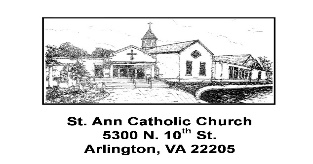 PARROQUIA SANTA ANAApellido de la Familia: _______________________________    Número de Teléfono: ___________________Dirección:_________________________________________	Teléfono Celular: ______________________Ciudad: _________________ Estado: __________ Zip: ______	Correo Electrónico: _____________________Nombre de la Parroquia anterior: ______________________   en la Diócesis de: _______________________Fecha de hoy: ________________Comentarios: _________________________________________________________________________________________NombreFecha deNacimientoReligiónC-CasadoS- SolteroD- DivorciadoSep-SeparadoBautismoCatólicoBautismoCatólicoPrimeraComuniónPrimeraComuniónConfirmaciónConfirmaciónCasamientoCatólicoCasamientoCatólicoOcupaciónHabilidadesEspecialesOcupaciónHabilidadesEspecialesOcupaciónHabilidadesEspecialesOcupaciónHabilidadesEspecialesCabezas de FamiliaCabezas de FamiliaCabezas de FamiliaCabezas de FamiliaSINOSINOSINOSINOHijosHijosHijosHijosBautismoCatólicoBautismoCatólicoPrimeraComuniónPrimeraComuniónConfirmaciónConfirmaciónCasamientoCatólicoCasamientoCatólicoVan a Clases?Van a Clases?Van a Clases?Van a Clases?HijosHijosHijosHijosBautismoCatólicoBautismoCatólicoPrimeraComuniónPrimeraComuniónConfirmaciónConfirmaciónCasamientoCatólicoCasamientoCatólicoEscuelaCatólicaEscuelaCatólicaEducaciónReligiosaEducaciónReligiosaHijosHijosHijosHijosSINOSINOSINOSINOSINOSONOOtros en la CasaOtros en la CasaOtros en la CasaOtros en la CasaSINOSINOSINOSINORelación con la familiaRelación con la familiaRelación con la familiaRelación con la familia